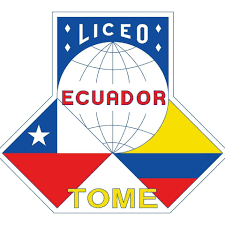 1- Masitas de colores para realizar en casaMateriales: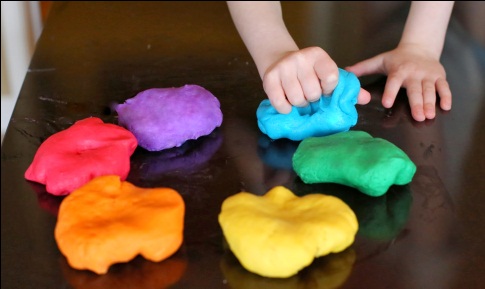 1 taza de harina½ taza de sal1 cuchara de bálsamo1/3 de aguaColorante a elección Pasos a seguir: Juntar la harina con la salAgregar el bálsamo y el agua Amasar la mezclaVer la consistencia de la masa (que no se pegue en los dedos) si es necesario agregar un poco más de harinaAñadir 2 gotitas de colorante (solo si desea)Disfrutar de tu masa, formando figuras, formas, etc.2- Arena Mágica casera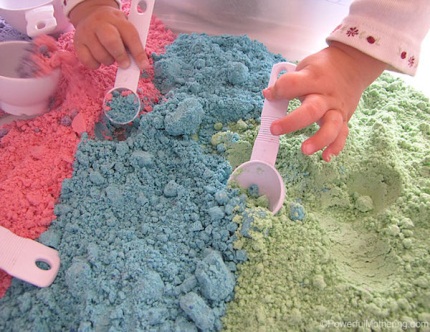 Materiales: 3 tazas de arena2 tazas de maicena1 taza de agua con jabónColorante alimentario (solo si deseas)Pasos a seguir:Mezclar todos los materiales en un recipiente, juntarlos bien hasta generar una masa y luego agregar el colorante alimenticio si lo deseas, puede hacer figuras, castillos, cortar con un cuchillo infantil etc. 3- Masa Sensorial “nieve”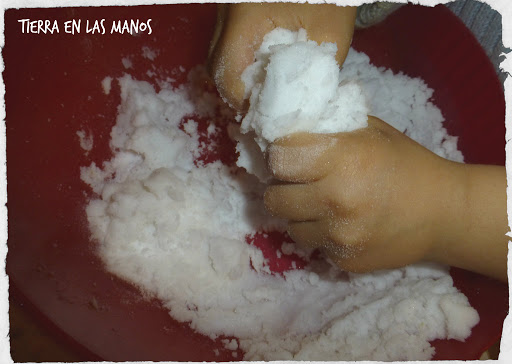 Materiales: Espuma de afeitarBicarbonatoPasos a seguir:Solo debes mezclar estos materiales, si deseas hacer que esta nieve sea un poco más fría, antes de usarla ponla en el refrigerar por algunos minutos.4- Pelotitas anti estrés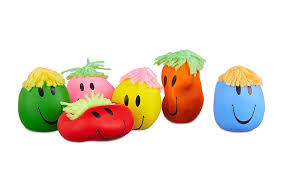 Materiales:GlobosBotella de plásticoEmbudoHarinaPasos a seguir:Colocar la harina en la botella plástica con la ayuda del embudo, inflar el globo y colocarlo en la boca de la botella, rellenándolo de esta forma con harina, retirar el exceso de aire amarrar el globo y cortar el excedente, si deseas, puedes decorarlo. 